ใบมอบฉันทะใบมอบฉันทะเลขที่……………………วันที่………….เดือน……………………….พ.ศ…………….เรียน………………………………………………….                 ข้าพเจ้า…………………………………………..……………. ตำแหน่ง…………………………………....................กอง…………………..……………………. กรม………………………………………………… กระทรวง…………………………………อยู่บ้านเลขที่………………….…. ตรอก/ซอย……………..…………..…………..…….….. ถนน……………..…..…………………ตำบล/แขวง……………..……………. อำเภอ/เขต………….….….………….. จังหวัด………………..……………………………..โทร…………………..….. ขอมอบฉันทะให้ ………………………..….…..……… ตำแหน่ง…………………..……………………..กอง…………..……………………. กรม………………………………… กระทรวง…………..……………… โทร………………………อยู่บ้านเลขที่……………………. ตรอก/ซอย……………..…………………..…….….. ถนน……………..…………....…………….ตำบล/แขวง…………..…..………………. อำเภอ/เขต………………….….….………….. จังหวัด…………………………..……….โทร……………….…………..………..เป็นผู้รับเงิน1. เงิน…………………………………………………………………………………………................................................ตั้งแต่ประจำ เดือน…………………….……………....….……… จนถึงประจำ เดือน…………….……..………...…………………2. เงิน……………………………………………………………………………………………………….…………………………...จำนวน………………..…………………………..บาท (……………………..…………………………………………………………………)ทั้งนี้ เนื่องจากข้าพเจ้า (1)……………………………………………………………………………..……………………………………...ในการจ่ายเงินตามใบมอบฉันทะนี้ โปรดจ่าย (2)……………………………………………………………….………...จึงลงลายมือชื่อไว้เป็นหลักฐาน(ลงชื่อ)……………………..…………….ผู้มอบฉันทะ(ลงชื่อ)…………………..……………….ผู้รับมอบฉันทะ(ลงชื่อ)…………………..……………….พยาน         (……………………………………)(ลงชื่อ)………………..………………….พยาน          (……………………………………)                 คำอนุมัติอนุมัติให้จ่ายเงินตามใบมอบฉันทะนี้ได้(ลงชื่อ)…………………………………….ผู้เบิกตำแหน่ง………………………………………...วันที่……….เดือน…….…………พ.ศ………..คำอธิบาย(1) ให้ระบุถึงสาเหตุที่ไม่สามารถรับเงินด้วยตนเองได้(2) ให้ระบุว่าจะให้ทางราชการจ่ายเป็นเงินสดหรือเช็ค หากให้จ่ายเป็นเช็คให้ระบุว่าจะสั่งจ่ายในนามของผู้มอบฉันทะหรือผู้รับมอบฉันทะ ในกรณีที่ผู้มอบฉันทะไม่ได้เป็นข้าราชการ ลูกจ้าง หรือผู้รับบำนาญจำ ต้องเขียนเช็คสั่งจ่ายในนามของผู้มอบฉันทะ จะสั่งจ่ายในนามของผู้รับมอบฉันทะไม่ได้ยื่นต่อ  ผู้อำนวยการกองคลังและพัสดุ/หัวหน้าสำนักงานเลขานุการคณะ
ข้าพเจ้า ....................................................................................................................... ตำแหน่ง ......................................................................
สังกัด ..........คณะแพทยศาสตร์.........มีความประสงค์ขอยืมเงินทดรองราชการเพื่อเป็นค่าใช้จ่ายในการ .........................................................
……………………………………………………………………………………………………………………………………………………..……………………………………………โดยมีรายระเอียดดังต่อไปนี้ข้าพเจ้าสัญญาว่าจะปฏิบัติตามระเบียบมหาวิทยาลัยมหาสารคามว่าด้วยเงินทดรองราชการของบุคลากรจากเงินรายได้ทุกประการ        และจะนำใบสำคัญคู่จ่ายที่ถูกต้องพร้อมทั้งเงินเหลือจ่าย(ถ้ามี) ส่งใช้ภายในกำหนดไว้ในระเบียบ ถ้าข้าพเจ้าไม่ส่งเงินคืนตามกำหนด  ข้าพเจ้ายินยอมให้หักเงินเดือน ค่าจ้าง เบี้ยหวัด บำเหน็จ บำนาญ หรือเงินอื่นใดที่ข้าพเจ้าพึงได้รับจากทางราชการ  ชดใช้จำนวนเงินยืม      ที่ไปจนครบถ้วน ได้ทันที และให้คิดดอกเบี้ยตามประมวลกฎหมายแพ่งและพาณิชย์  มาตรา  206  ซึ่งบัญญัติว่า  “ในกรณีหนี้อันเกิดแต่ มูลละเมิด ลูกหนี้ได้ชื่อว่าผิดนัดมาแต่เวลาที่ทำละเมิด “ และมาตรา 224  ซึ่งบัญญัติว่า  “หนี้เงินนั้นท่านให้คิดดอกเบี้ยในระหว่างผิดนัดร้อยละเจ็ดกึ่งต่อปี”ลงชื่อ  .............................................................  ผู้ยืมเงินทดรองราชการ    ลงชื่อ  ............................................................  หัวหน้าหน่วยงาน   
      (.................................................................)                                     (..................................................................)
         .............../.................../...................                                            .............../.................../...................รายการส่งใช้เงินยืมยื่นต่อ (1)  ผู้อำนวยการกองคลังและพัสดุ/หัวหน้าสำนักงานเลขานุการคณะ
ข้าพเจ้า ....................................................................................... ตำแหน่ง ........................................................................
สังกัด ....................................................มีความประสงค์ขอยืมเงินจาก (2)............................................................................. เพื่อเป็นค่าใช้จ่ายในการ (3)............................................................................................................................................. โดยมีรายระเอียดดังต่อไปนี้ข้าพเจ้าสัญญาว่าจะปฏิบัติตามระเบียบของทางราชการทุกประการ และจะนำใบสำคัญคู่จ่ายที่ถูกต้อง พร้อมทั้งเงินเหลือจ่าย (ถ้ามี) ส่งใช้ภายในกำหนดไว้ในระเบียบการเบิกจ่ายเงินจากคลัง คือภายใน........วัน  นับแต่วันที่ได้รับเงินยืมนี้  ถ้าข้าพเจ้าไม่ส่งตามกำหนด ข้าพเจ้ายินยอมให้หักเงินเดือน ค่าจ้าง เบี้ยหวัด บำเหน็จ บำนาญ หรือเงินอื่นใดที่ข้าพเจ้าพึงได้รับจากทางราชการ ชดใช้จำนวนเงินที่ยืมไปจนครบถ้วนได้ทันทีลงชื่อ  ..................................................  ผู้ยืม                     ลงชื่อ  .................................................  หัวหน้าหน่วยงาน   
      (...........................................................)                                     (...........................................................)
         .............../.................../...................                                            .............../.................../...................รายการส่งใช้เงินยืมหมายเหตุ           (1)  ยื่นต่อ ผู้อำนวยการกองคลัง  หัวหน้ากองคลัง  หัวหน้าแผนกคลัง  หรือตำแหน่งอื่นใดที่ปฏิบัติงานเช่นเดียวกันแล้วแต่กรณี                          (2)  ให้ระบุชื่อส่วนราชการที่จ่ายเงินยืม                          (3)  ระบุวัตถุประสงค์ที่จะนำเงินยืมไปใช้                          (4)  เสนอต่อผู้มีอำนาจอนุมัติ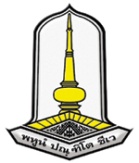 